Source: 	Nokia CorporationTitle: 	Proposed changes to draft CR on Viewport Dependent ProcessingDocument for	AgreementAgenda item: 	12.5IntroductionThis document presents changes related to viewport-dependent processing, to be incorporated to the informative section X.9 of draft CR (S4-210430) to TS 26.114.The important changes are listed below: A new parameter ["VL"] is added to the attribute 3gpp_360video, which indicates whether the delivered 360-degree video is to be rendered as viewport-locked. The parameter is particularly relevant to VDP scheme that delivers only the viewport region. Viewport-locked mode always renders the received 360-degree video to the center of the current viewport of the receiver UE. This is suitable for 2D rendering and requires no additional bitstream signalling and reverse rotation processes. Details are also added to the information section X.9. A new parameter viewport_size is added to the attribute 3gpp_360video, which indicates the size of the viewport of the ITT4RT-Rx client. Section X.9 on viewport-dependent processing text is revised to be appropriate for inclusion in the specification.Text pertaining to establishing multiple 360-degree streams (Low Quality background and High Quality viewport) and bandwidth that was moved to the draft CR from the ITT4RT permanent document (PD) was removed due to insufficient specification of this process. This text is available in the PD and can be incorporated later. X.6.2	Main 360-degree videoX.6.2.1 GeneralA new SDP attribute 3gpp_360video is defined with the following ABNF syntax:3gpp_360video = "a=3gpp_360video:" [SP FOV] [SP FOV_CENTER] [SP "Stereo"] [VDP]VDP = "VDP"  [SP Projection] [SP PPM] SP viewport_ctrlNOTE: If the SDP negotiations become too complex, defining profiles can be considered. The semantics of the above attribute and parameters is provided below.  Unsupported parameters of the 3gpp_360video attribute may be ignored. An ITT4RT client supporting the 3gpp_360video attribute using viewport-independent processing or stereoscopic video for video shall support the following procedures:    when sending an SDP offer, the ITT4RT client includes the 3gpp_360video attribute in the media description for video in the SDP offer,    when sending an SDP answer, the ITT4RT client includes the 3gpp_360video attribute in the media description for video in the SDP answer if the 3gpp_360video attribute was received in an SDP offer,    after successful negotiation of the 3gpp_360video attribute in the SDP, for the video streams based on the HEVC or AVC codec, the ITT4RT clients exchange an RTP-based video stream containing an HEVC or AVC bitstream with omnidirectional video specific SEI messages as defined in clause X.3. An ITT4RT client  supporting the 3gpp_360video attribute supporting use of viewport-dependent processing (VDP) shall include the VDP parameter in the SDP offer and answer. Depending on the value indicated by the VDP parameter, the ITT4RT client shall further support the following procedures:     the RTCP feedback (FB) message described in clause X.7.2 of type ‘Viewport’ to carry requested viewport information during the RTP streaming of media (signalled from the ITT4RT-Rx client to the ITT4RT-Tx client). An ITT4RT client shall not include VDP parameter in the SDP answer if the SDP offer contains the 3gpp_360video attribute without the VDP parameter.X.6.2.2 ProjectionAn ITT4RT- client supporting the 3gpp_360video attribute with VDP supporting projection may include the Projection parameter indicating the types of projection (e.g. ERP, CMP) it prefers (in the order of preference) in the SDP.  An ITT4RT client may respond to an SDP offer with multiple options indicated in the Projection parameter with the agreed option. An ITT4RT-Tx client is not required to provide the preferred form of projection indicated by an ITT4RT-Rx client but may do so when possible. The ABNF syntax is defined as follows:Projection = “projection=ERP” / “projection=CMP”X.6.2.3 FVAn ITT4RT-Tx client may support sending a limited 360-degree video.       An ITT4RT-Tx client supporting the 3gpp_360video attribute capable of sending a limited 360-degree video shall include the parameter FOV in its SDP offer to indicate the cfov (Capture FoV) as the extent (range) of the 360-degree video with respect to the unit sphere. The range is expressed in unit of degrees with an x parameter for azimuth range and a y parameter for elevation range, sent as a comma-seperated tuple. In the absence of cfov, the default value of x and y are 360 and 180 degrees, respectively.       An ITT4RT-Rx client supporting the 3gpp_360video attribute capable that wants to receive a limited 360-degree video shall include the parameter FOV in its SDP offer/answer to indicate the pfov (Preferred FoV), where pfov <= cfov in one or both the x and y dimensions when cfov is known. The pfov range is expressed in unit of degrees with an x parameter for azimuth range and a y parameter for elevation range, sent as a comma-seperated tuple. In the absence of pfov, it should be assumed to be the same as cfov.       An ITT4RT-Tx client that has received an SDP offer from an ITT4RT-Rx client with the parameter FOV shall include in its SDP answer the parameter FOV to indicate the range of the 360-degree video it will provide. The value is the same as the FOV in the SDP offer or different based on the ITT4RT-Tx client capabilities. An ITT4RT client supporting the 3gpp_360video attribute with the FOV parameter may include the paramater FOV_CENTER in the SDP. FOV_CENTER is expressed as a comma-separated tuple (x,y), where x is the azimuth (in degrees) and y is the elevation (in degrees) with respect to the global coordinates such that the range defined FOV bypasses through the coordinates defined by FOV_CENTER.The imageattr attribute indicates the resolution of the delivered content based on the cfov and pfov options. The ABNF syntax is defined as followsFOV = "fov=" 1*(fovset)fovset ="[x=" azimuthrange ",y=" elevationrange "]"azimuthrange = azimuthvalueelevationrange = elevationvalueFOV_CENTER = "fov=[x=" centerazimuth ",y=" centerelevation "]"centerazimuth=azimuthvaluecenterelevation=elevationvalueazimuthvalue = ["-"]1*3DIGIT"."1*3DIGIT                  ; An optional minus "-" that is                   ; followed by 1 to 3 other digits                  ; followed by "." to indicate fractional part                   ; followed by 1 to 3 other digitselevationvalue = ["-"]2DIGIT"."3DIGIT                  ; An optional minus "-" that is followed by                   ; followed by 1 to 2 other digits                  ; followed by "." to indicate fractional part                   ; followed by 1 to 3 other digitsDIGIT = "1" / "2" / "3" / "4" / "5" / "6" / "7" / "8" / "9"azimuthrange is a fractional value in the range of 0 to 360, inclusiveelevationrange is a fractional value in the range of 0 to 180, inclusivecenterazimuth is a fractional value in the range of -180 and 180, inclusive centerelevation is a fractional value in the range of -90 and 90, inclusive X.6.2.4 Picture PackingAn ITT4RT-Tx client may support sending the 360-degree video using tiled encoding, e.g., HEVC motion-constrained tiling. An ITT4RT-Tx client using the tiled encoding and supporting the 3gpp_360video attribute shall include in its SDP offer the parameter PPM. A PPM value of 1 indicates mixed-quality tiled encoding is usedA PPM value of 2 indicates mixed-resolution tiled encoding is usedAn ITT4RT-Tx client sending low-quality background 360-degree video frame-packed with a high-quality viewport (possibly with margins) shall include in its SDP offer the parameter PPM.In this case the PPM is an ordered comma-seperated list of the following six fields: PPWHQ defines packed_picture_width of the high-quality region in pixelsPPHHQ defines packed_picture_height of the high-quality region in pixelsTRHQ defines transform operations applied on the high-quality region. PPWLQ defines packed_picture_width of the low-quality region in pixelsPPHLQ defines packed_picture_height of the low-quality region in pixelsTRLQ defines transform operations applied on the low-quality regionThe transform operations have a value of 0-7 where the values correspond to the following operations: The ABNF syntax is defined as follows:PPM = "ppm=" "1" / "2" / "["PPWHQ","PPHHQ","TRHQ","PPWLQ","PPHLQ","TRLQ"]" Note: The size of the viewport and fov attributes define the size of projected regions. It should be considered if the two values should be included explicitly hereX.6.2.5 Viewport Control An ITT4RT client that supports the 3gpp_360video with VDP shall in its SDP offer include the parameter viewport_ctrl with one or more of the following control options:device_controlled if ITT4RT-Tx client will provide VDP based on the requested viewport indicated by the RTCP feedback (FB) message type ‘Viewport’ sent by the corresponding ITT4RT-Rx client. recommended_viewport if ITT4RT-Tx client will provide VDP with the help of a recommendation/prediction engine.presenter_viewport if ITT4RT_Tx will provide VDP based on the viewport of an ITT4RT-Rx client other than the one the SDP offer is being sent to.Multiple options are provided as a comma-separated list. An ITT4RT client that receives an SDP offer with multiple viewport_ctrl options may include its preferred viewport_ctrl option in the SDP answer. If no options are given in the answer, the sender shall use the first option in the list.  If the recommended_viewport is successfully negotiated as viewport_ctrl, the ITT4RT-Rx client should not use viewport prediction when sending the RTCP feedback (FB) message type ‘Viewport’ to avoid any conflicts with the prediction engine of the ITT4RT-Tx client. The ABNF syntax is defined as follows:viewport_ctrl = "viewport_ctrl=" ("device_controlled"/"recommended_viewport"/"presenter_viewport") *2[(", device_controlled" / ", recommended_viewport" / ", presenter_viewport")]X.6.2.6 Overlay and 360-degree video  An ITT4RT client that sends an SDP message with at least one 360-degree video/audio and at least one overlay shall include in SDP the attribute itt4rt_group before any media lines. The itt4rt_group attribute is used to group 360-degree media and overlay media using the mid attribute as defined according to the ABNF below:  a = itt4rt_group: <mid1> SP <mid2> SP <mid3> …The list of mids in the itt4rt_group shall include at least one mid associated with 360-degree media and at least one mid associated with an overlay as defined by the mid attribute in the corresponding media description. An ITT4RT-Tx client and an ITT4RT-Rx client may negotiate the overlays that can be associated with the 360-degree video offered by the ITT4RT-Tx client using the itt4rt_group attribute. An ITT4RT client shall indicate in an offer the overlays to be grouped with the 360-degree video using the itt4rt_group attribute. The overlays that are acceptable shall be retained in the answer and the ones that are not acceptable shall be removed. An ITT4RT-Tx client may offer overlay configuration options using the 3gpp_overlay attribute based on the list of media lines (i.e., potential overlay sources) provided in the itt4rt_group attribute in an SDP offer initiated by an ITT4RT-Rx client. The 3gpp_overlay attribute is offered in an SDP renegotiation.    The order of the media included in the itt4rt_group indicates the synchronization source with the first media always being the synchronization anchor when synchronization is required. NOTE: 2D video received from an ITT4RT-Rx clients may be offered as an overlay by the ITT4RT MRF to other ITT4RT-Rx clients. The ITT4RT MRF (acting as the ITT4RT-Tx client) would be the source of overlay media in this case.X.9	Viewport-Dependent Processing (Informative)Note: Informational text about VD should be included in this section. Considerations for interoperability of ITT4RT clients using different VD options need to be considered and normative text, if any, would be added to the sections above. The section provides a non-exhaustive list as guidance. 360-degree ideo ptimized for the iewport For the sake of scalability, an MRF/MCU delivering content to multiple end users may receive viewport independent 360-video from the content source, and encode multiple versions of the content optimized for different viewing orientations, and deliver the version most suitable to the current viewport of each user.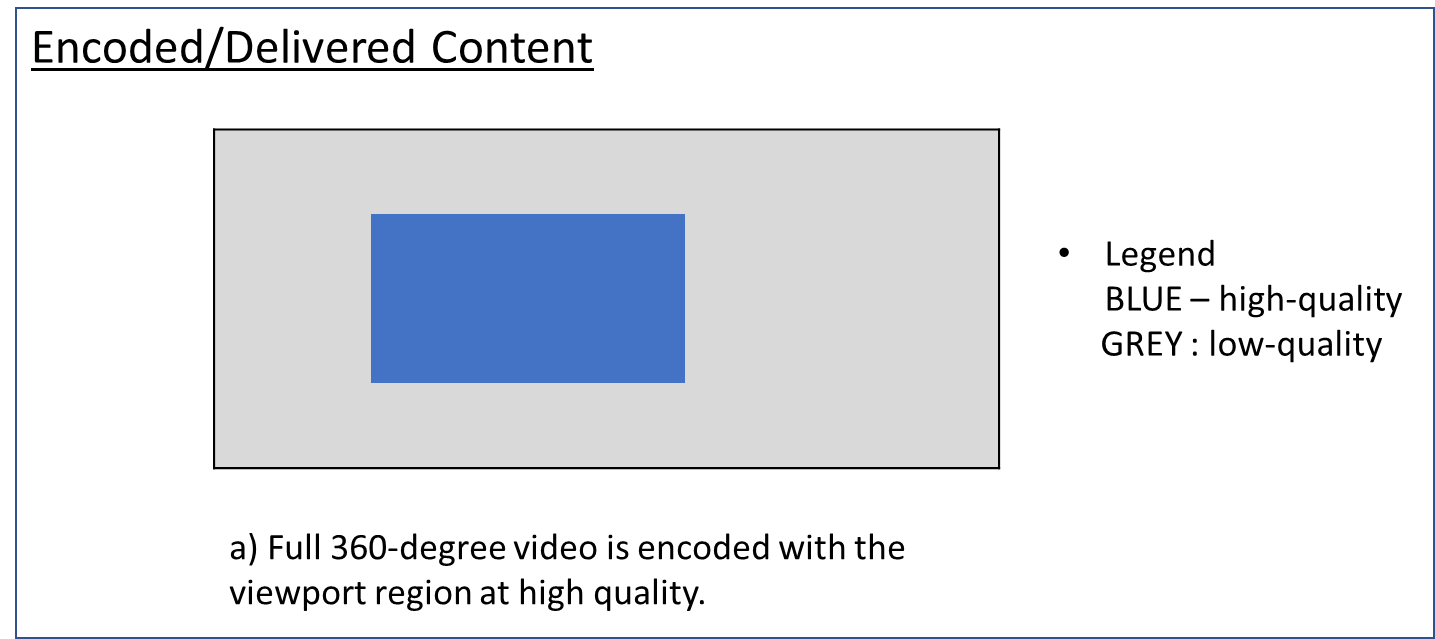 he receiv an image from a capture device andstitch if not pre-stitched. It then determines the viewport of the receiver based on RTCP viewport feedback. Once the viewport has been determined, the video is encoded with higher quality in the viewport region, packetized and delivered to the . The  decodes and renders the received video. No additional signalling is needed. 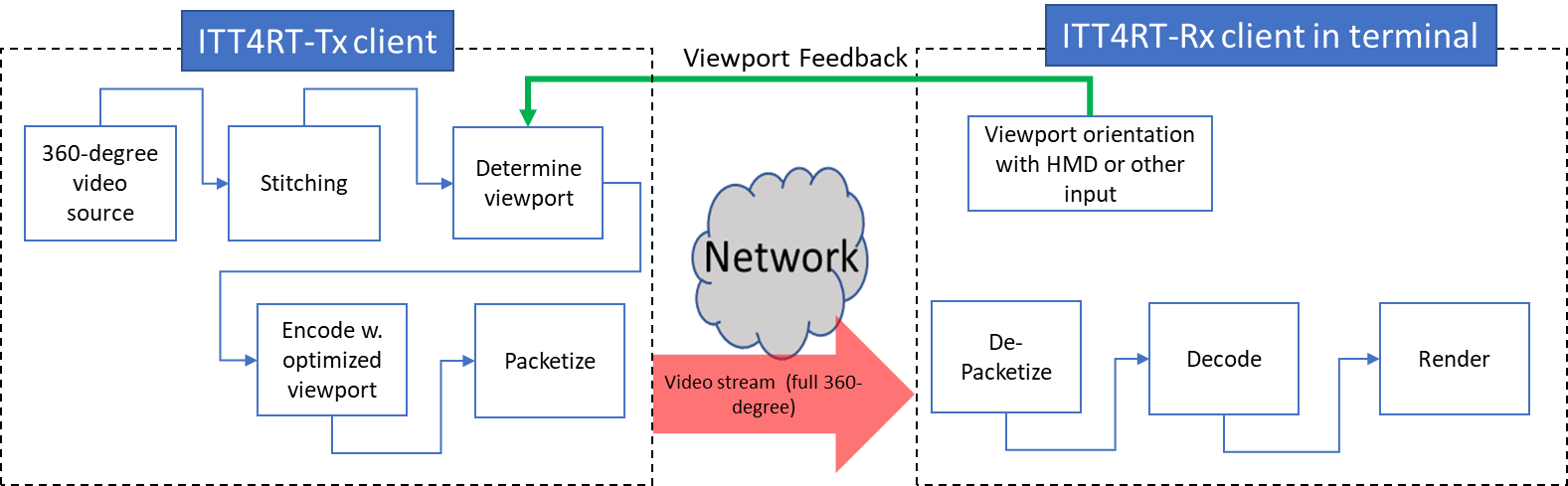 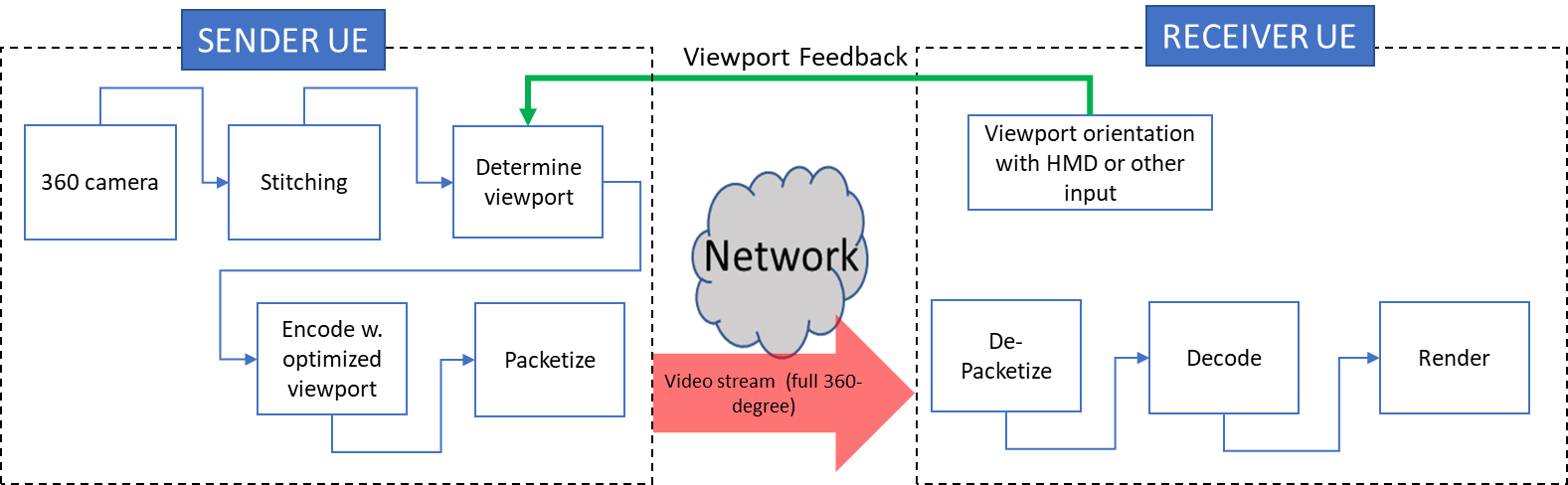 Tiled Video with ultiple uality evels tiled encoding, e.g., HEVC motion-constrained tiling, to create a tiled low-quality version of the 360-degree video and a tiled high-quality version of the 360-degree video (note that more than two quality levels for the encodings may be created). The delivered stream consists of high-quality tiles for the viewport region and low-quality tiles for the non-viewport region. When the low-quality and high-quality tiles are encoded using low fidelity and high fidelity, we refer to this as the mixed-quality tiled encoding approach. Whereas if the low-quality and high-quality tiles are created using lower resolution and higher resolution respectively, we refer to this as the mixed-resolution tiled encoding approach. The main advantage of tiled encoding is scalability MRF does not have to produce content for each receiver individually, but the operations are limited to picking the right high quality tiles and low-quality tiles from the two versions of the video, and “assemble it” for each based on  . However, tiled video has lower coding efficiency as inter-picture prediction is limited to each tile. Furthermore, the storage and processing requirements for encoding tiled video at multiple qualities may be unsuitable for smaller conference sizes. 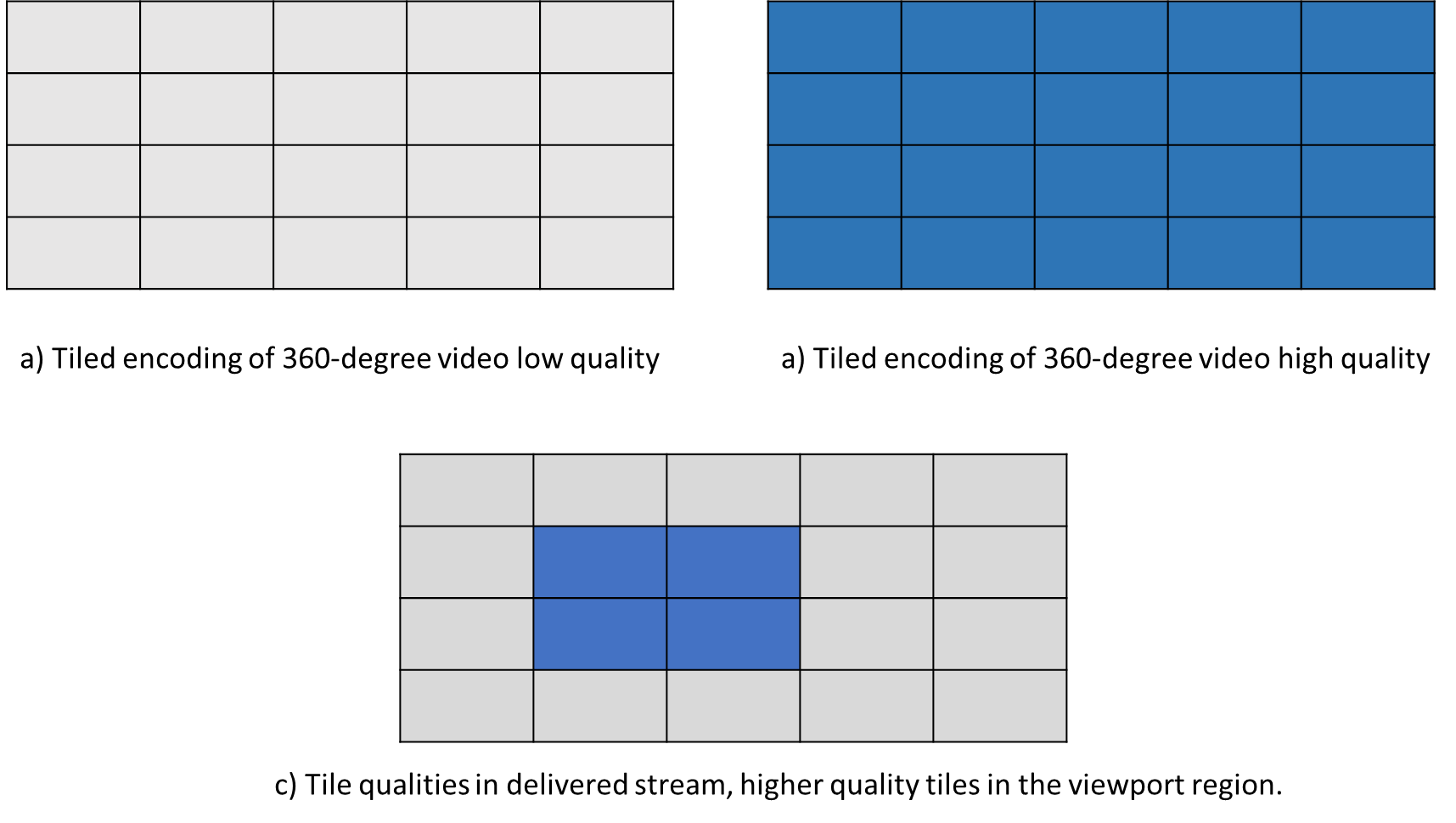 All tiles can be packaged and delivered in a single RTP stream and can be decoded using a single decoder when all tiles are decoded together. In case of mixed-resolution, packing information needs to be signaled to the receiver, which uses it for rendering after decoding. The SEI messages for region-wise packing (RWP) can be used to carry the information about packed picture mapping to assist the receiver in the understanding of the high-quality and low-quality areas. he encoding process is the same regardless of the viewport of the . Once encoding is done, the can determine the viewport and select the tile qualities based on the viewport region. The tiles are packed and delivered to the which decodes and renders. The stream carry information about RWP to assist the receiver in unpacking. The unpacking is part of the rendering process and may require upsampling tiles and arranging the upsampled tiles into the projected format in the mixed-resolution case. The packing/unpacking step and signalling packed picture information in the stream is not needed for the mixed-quality case.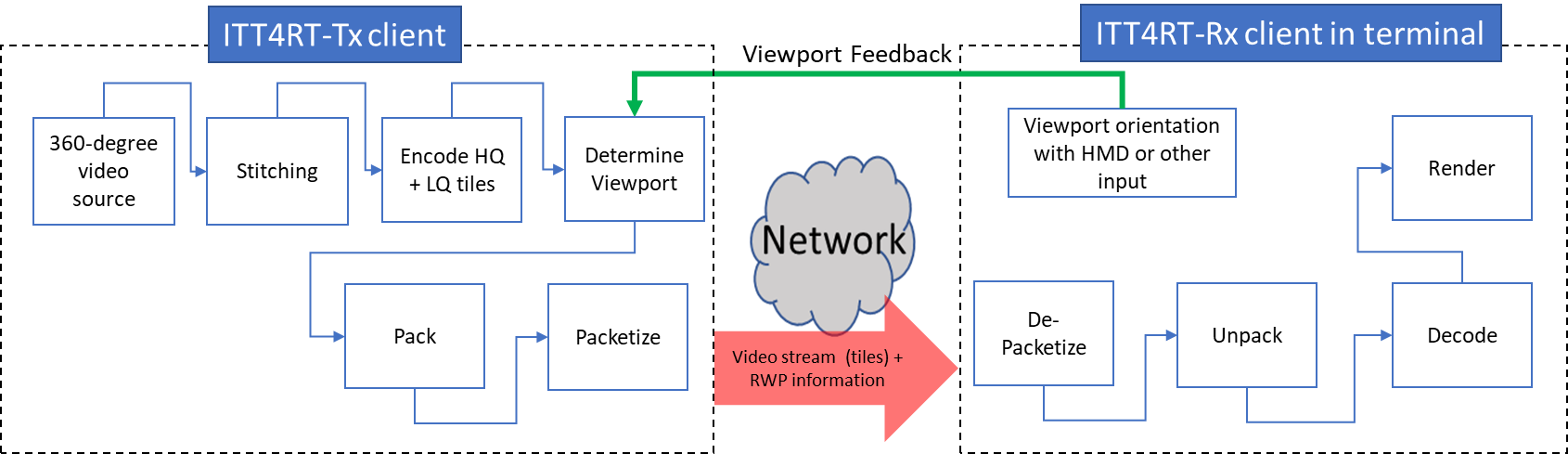 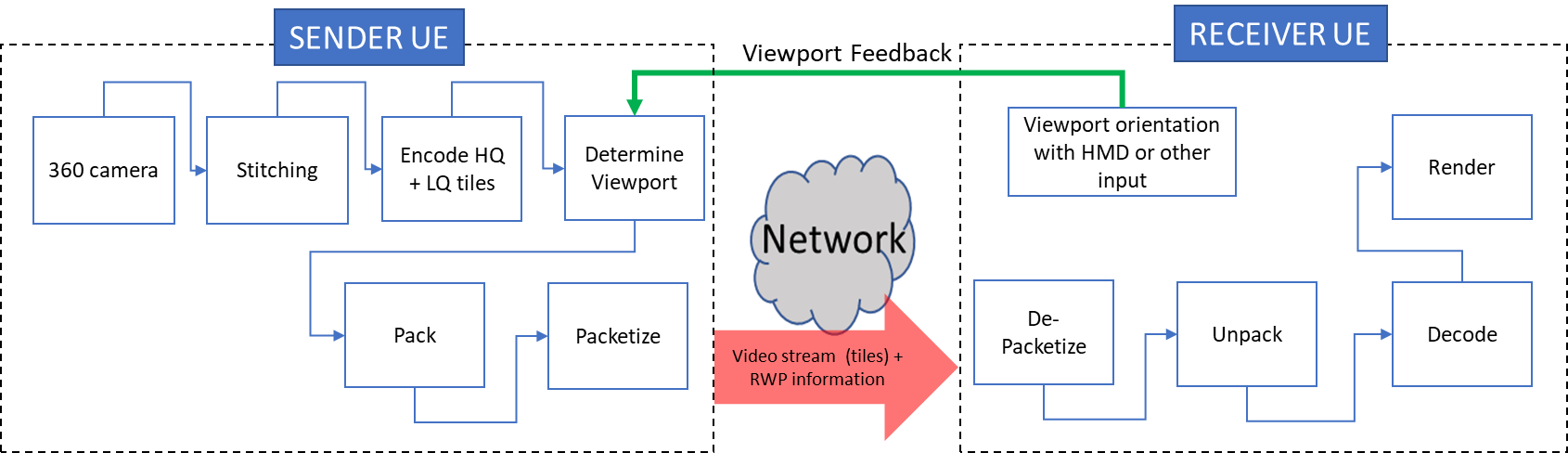 iewport-only eliveryFor maximim bandwidth savings, the may only an extracted high-quality region corresponding to the . If the viewport is extracted from a projected picture (e.g., ERP), the resolution would change depending on where the viewport is located on the picture. To prevent changing resolution, the rotate the sphere to re-orient the selected viewport to the center of the projected picture. 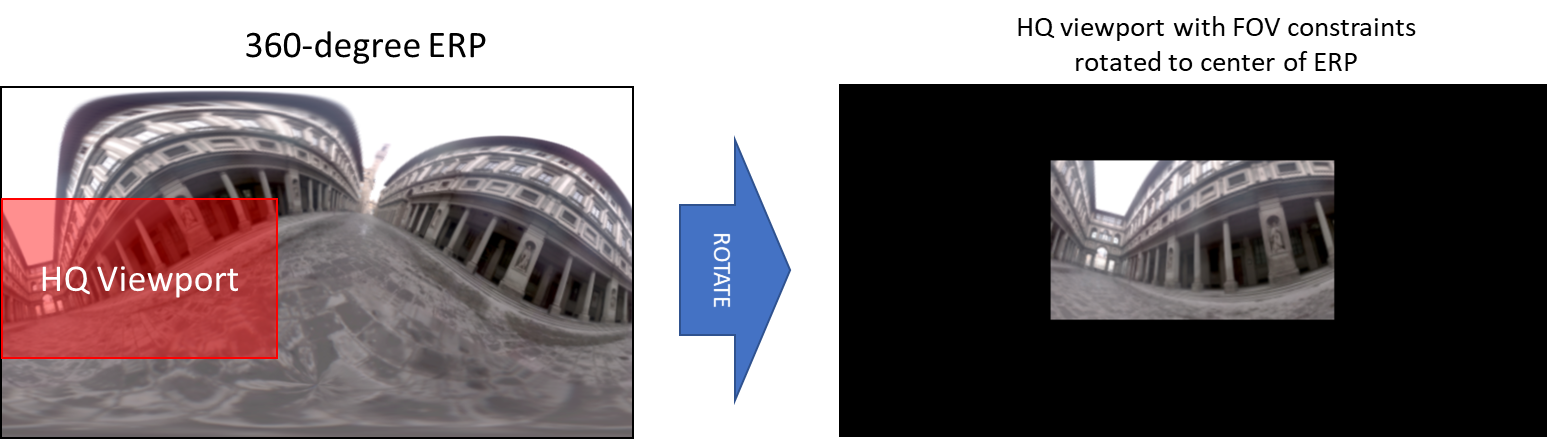 always receives a constant sized, constant resolution image for the viewport region. 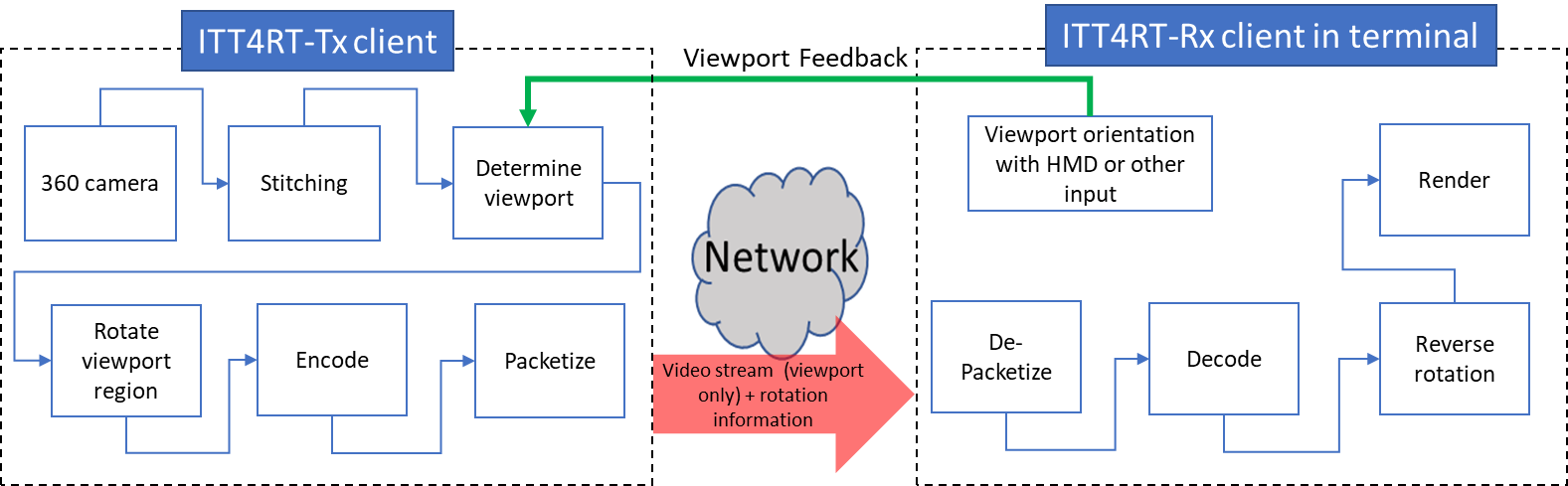 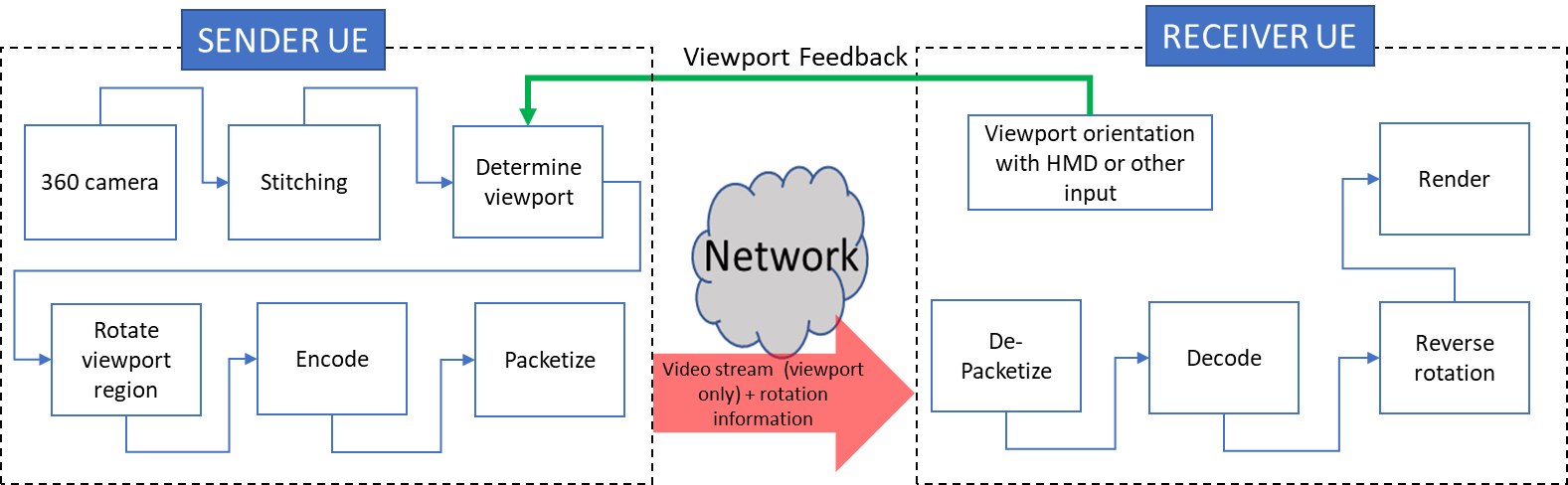 The solution may be useful for  2D display devices, as a delayed viewport update (at least 1 RTT) does not significantly lower the user experience. In case of ultra low-latency networks, the solution can be used for HMDs, but may cause motion sickness if latency increases and, hence, must be used carefully. 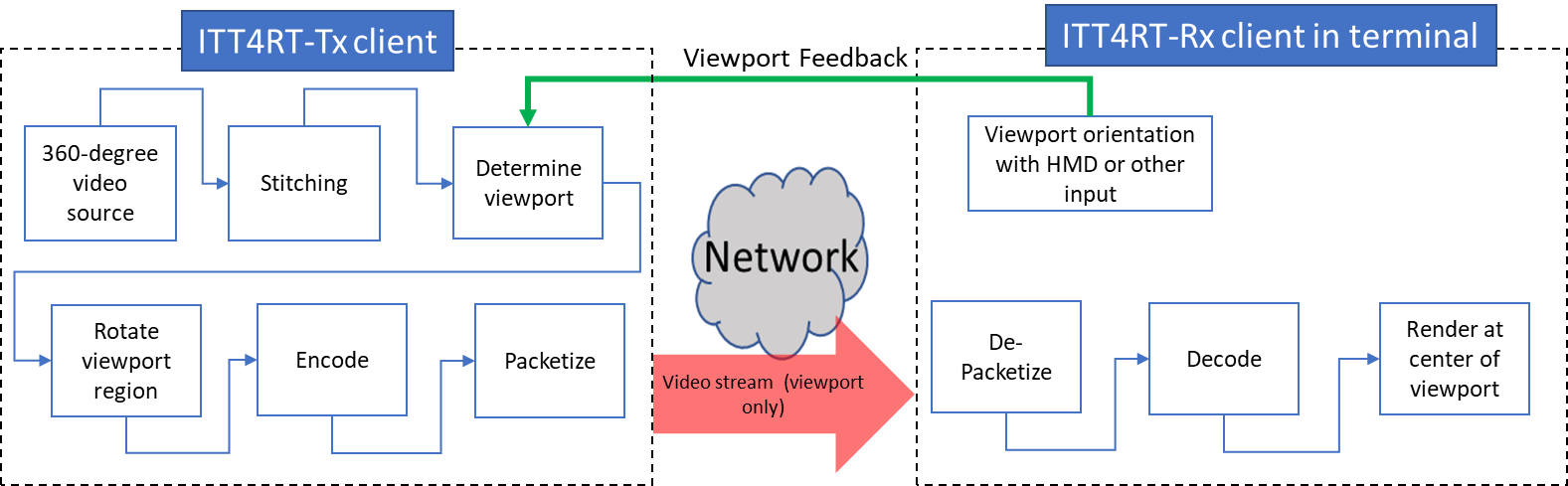 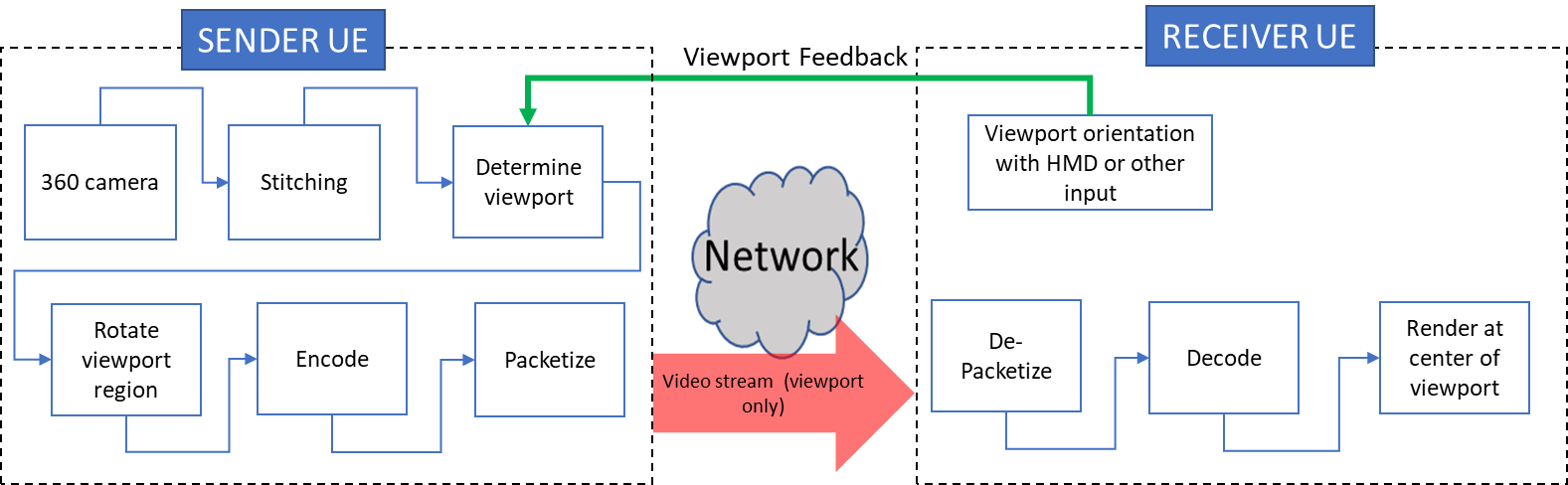 HQ Viewport  LQ background viewport-only solution can be combined with a low-quality (LQ) viewport-independent 360-degree video to deliver a more continuous viewing experience in case of head motion. he LQ viewport-independent 360-degree video  frame packed with the viewportand delivered as a single stream. Since the size and shape of the pictures remain same, th information signaled SDP, using the Packed Picture Mapping (PPM) . Further details on the signalling and pipeline of a single stream case follow.  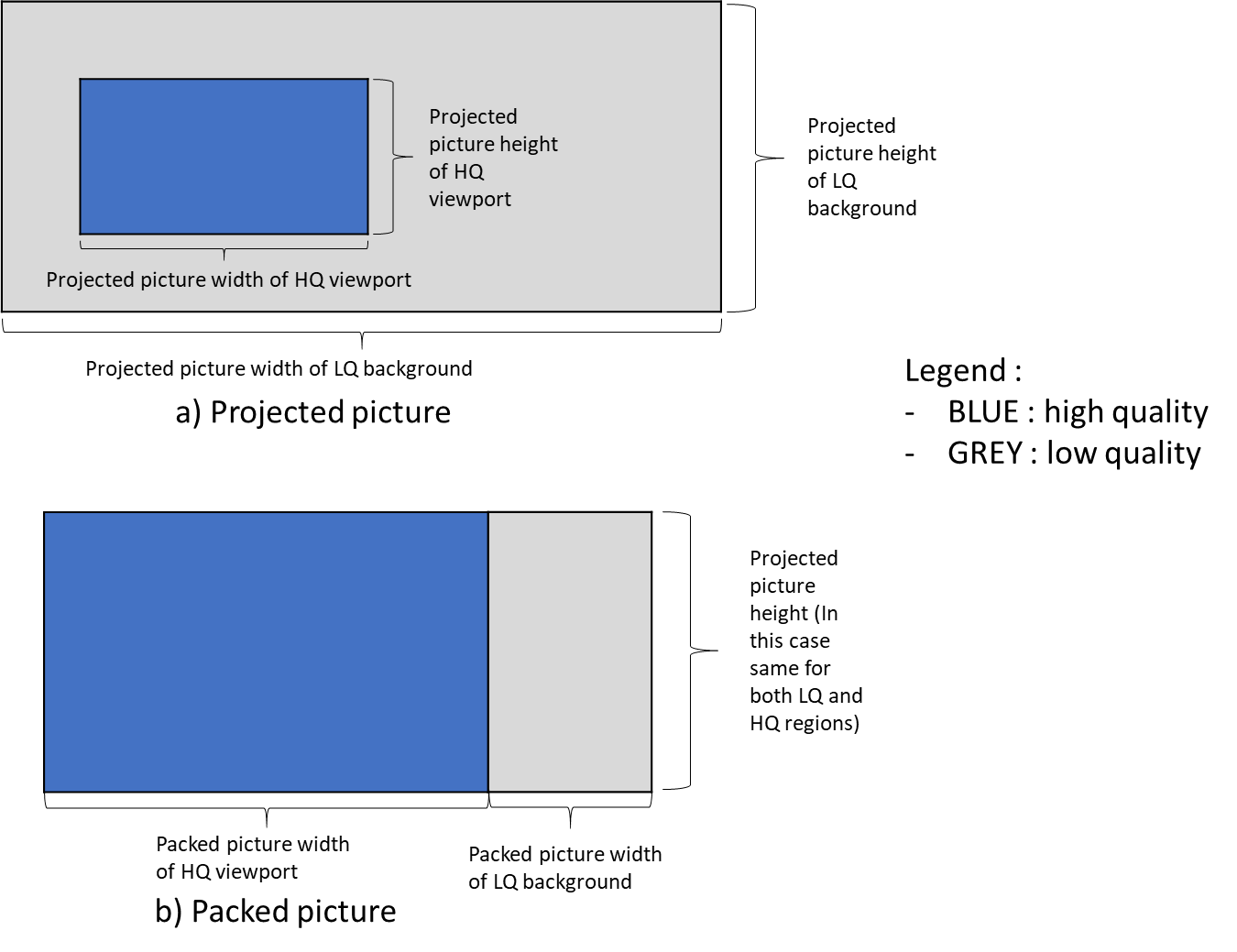 A high-quality viewport isencoded in the same way as described in  for HQ viewport-only delivery. In addition, a LQ 360-degree viewport-independent version of the video is encoded. Both streams are packed together, packetized and delivered to the . The unpacks, decodes reverse rotates the HQ viewport to the right coordinates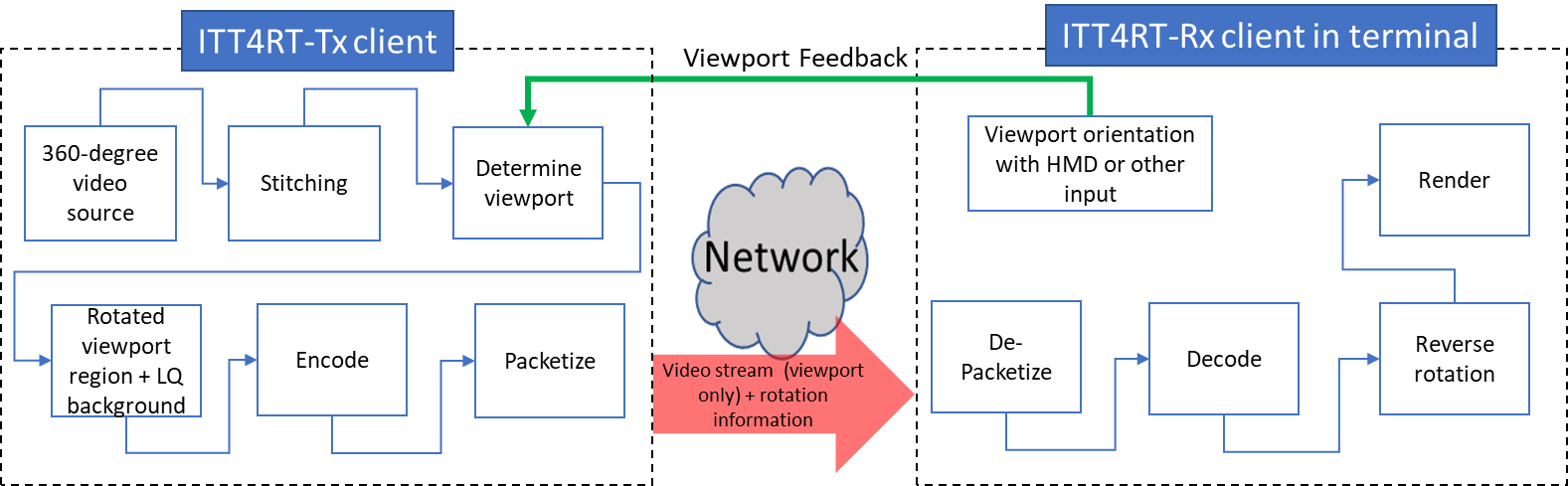 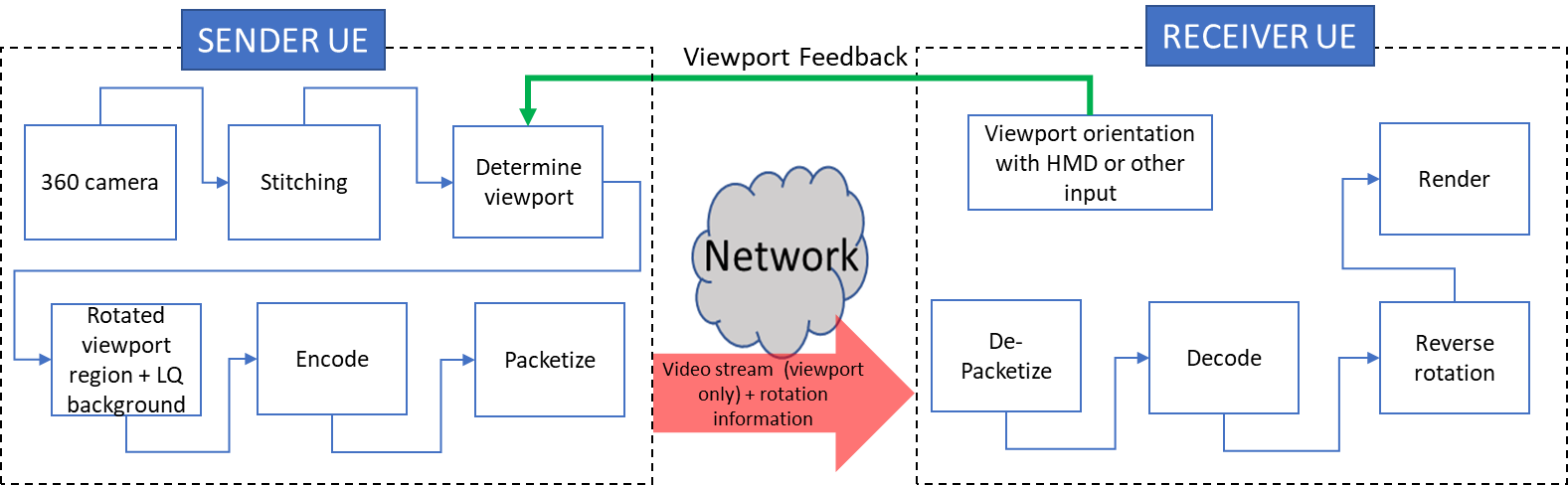 Viewport MarginsEditor’s Note: Signalling the extent of margins is FFS. The section below is informative about the use of viewport margins in viewport-dependent delivery. 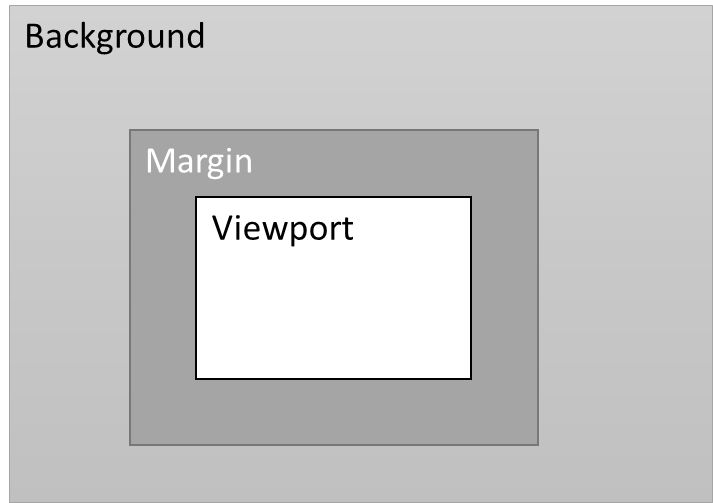 argins may be extended around the viewport evenly or unevenly. Some example scenarios where margins may be used to improve play are listed below: Equally extended margins (symmetric) around the viewport in all directions may be used to decrease the motion to high-quality delay. The margins may be gradually extended farther by probing the network and reduced when the network is congested. In this scenario, the use of margins is akin to sending a larger viewport.  Margins may be unevenly extended around the viewport (directional) with larger margins in the direction the user’s head is turning. In the absence of head motion, the margins may return to being equally extended all around the viewport. In this case, RTCP viewport feedback is used to decide the distribution of margins. See Figure . Margins may be unevenly extended around the viewport with larger margins in the direction of the predicted head motion, e.g., based on audio input, motion tracking or other application level functions. 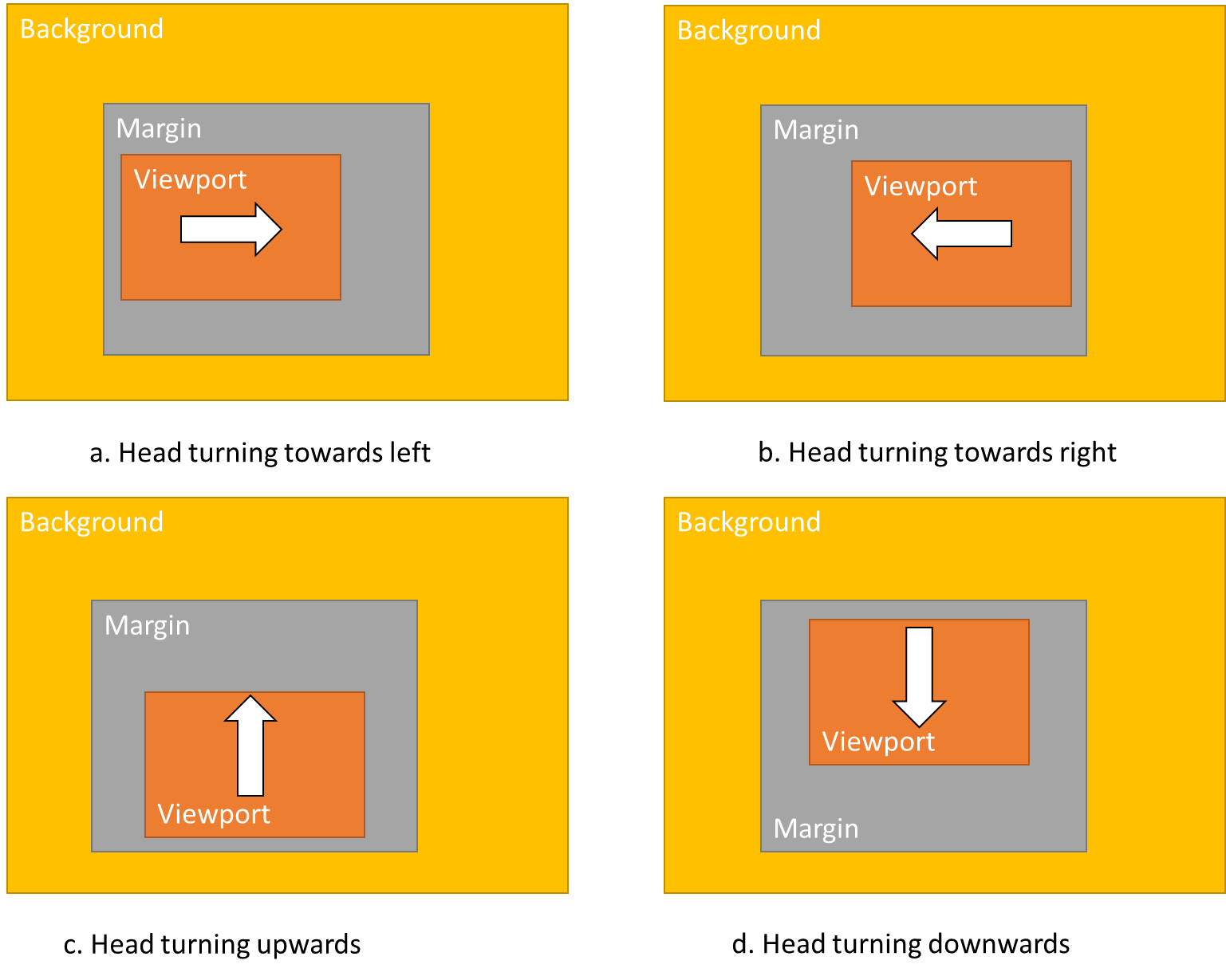 Figure : Uneven extension of margins based on the user head motion. Similar uneven extensions may be used based on other application-level parameters.ProposalThe proposal is to include the proposed changes to the draft CR on viewport-dependent delivery, Tdoc S4-210430.Transform valueTransform operation0no transorm 1mirrored horizontally2rotation by 180 degrees (counter-clockwise) 3rotation by 180 degrees (counter-clockwise) before mirroring horizontally4rotation by 90 degrees (counter-clockwise) before mirroring horizontally5rotation by 90 degrees (counter-clockwise)6rotation by 270 degrees (counter-clockwise) before mirroring horizontally7rotation by 270 degrees (counter-clockwise)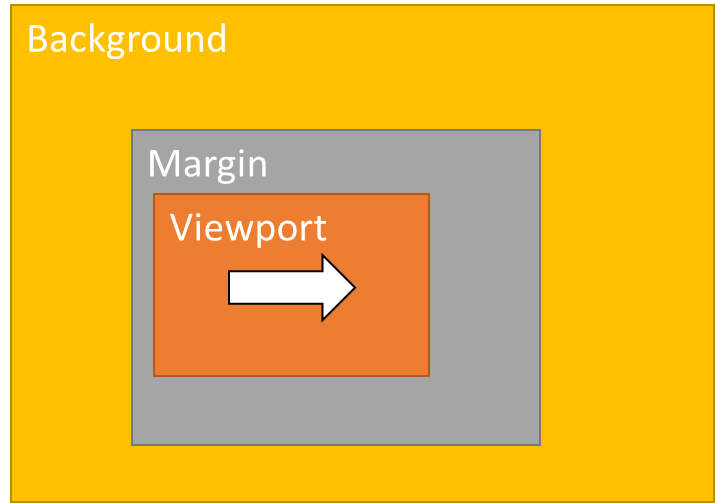 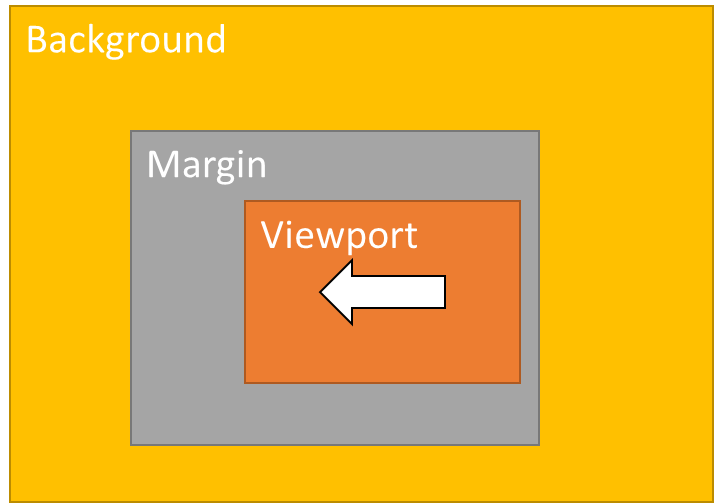 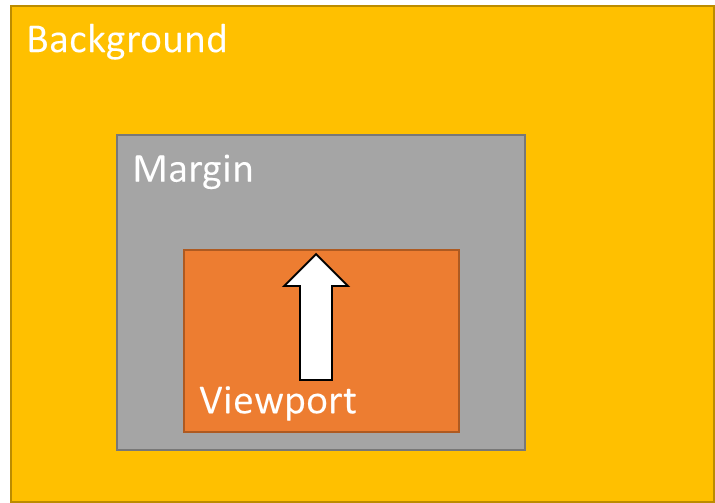 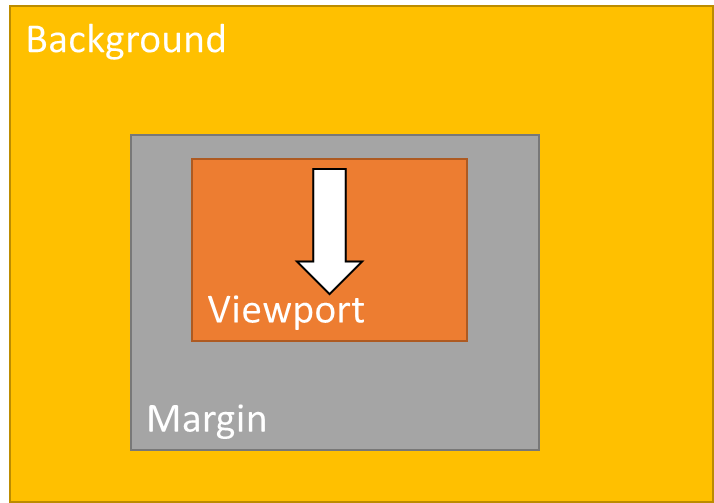 